Marmara Bölgesi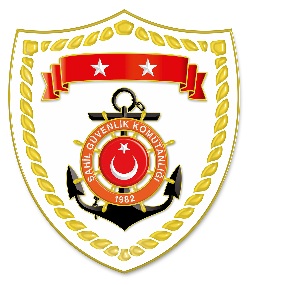 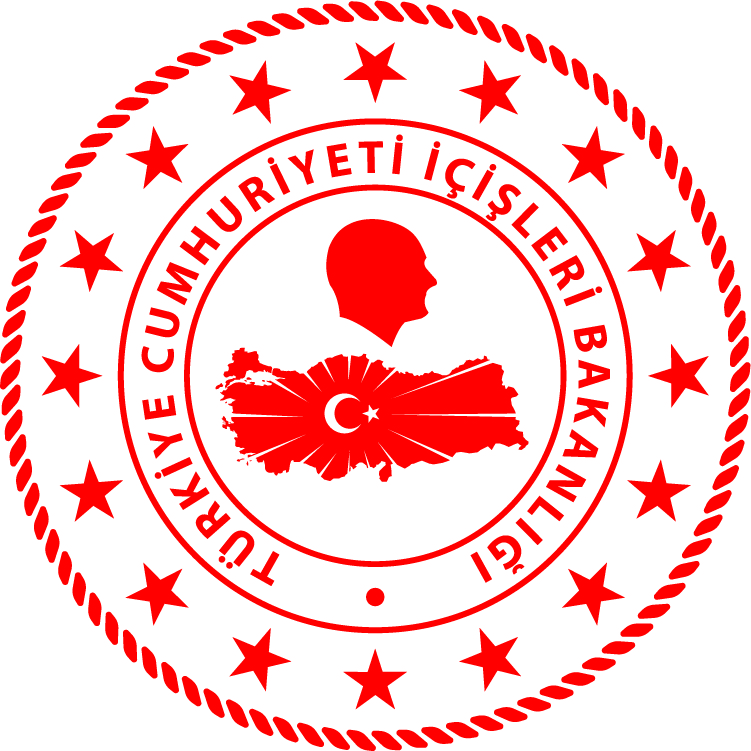 S.
NoTARİHCEZANIN KESİLDİĞİİL/İLÇETESPİTUYGULANAN İDARİ PARA CEZASI MİKTARI(TL)DİĞER YETKİLİ KURUMLARA BİLDİRİLEN DENİZ KİRLİLİĞİ TESPİTLERİDİĞER YETKİLİ KURUMLARA BİLDİRİLEN DENİZ KİRLİLİĞİ TESPİTLERİDİĞER YETKİLİ KURUMLARA BİLDİRİLEN DENİZ KİRLİLİĞİ TESPİTLERİAÇIKLAMAS.
NoTARİHCEZANIN KESİLDİĞİİL/İLÇETESPİTUYGULANAN İDARİ PARA CEZASI MİKTARI(TL)LİMAN BŞK.LIKLARIBÜYÜKŞEHİRBELEDİYE BŞK.LIKLARIİL ÇEVRE VEŞEHİRCİLİK MD. LÜKLERİAÇIKLAMA123 Ekim 2021İSTANBUL/BeşiktaşKatı atık bırakmak suretiyle deniz kirliliğine sebebiyet vermek--1-1 olayda idari para cezası uygulanması maksadıyla İstanbul Büyükşehir Belediye Başkanlığına sevk işlemi yapılmıştır.